Vollmacht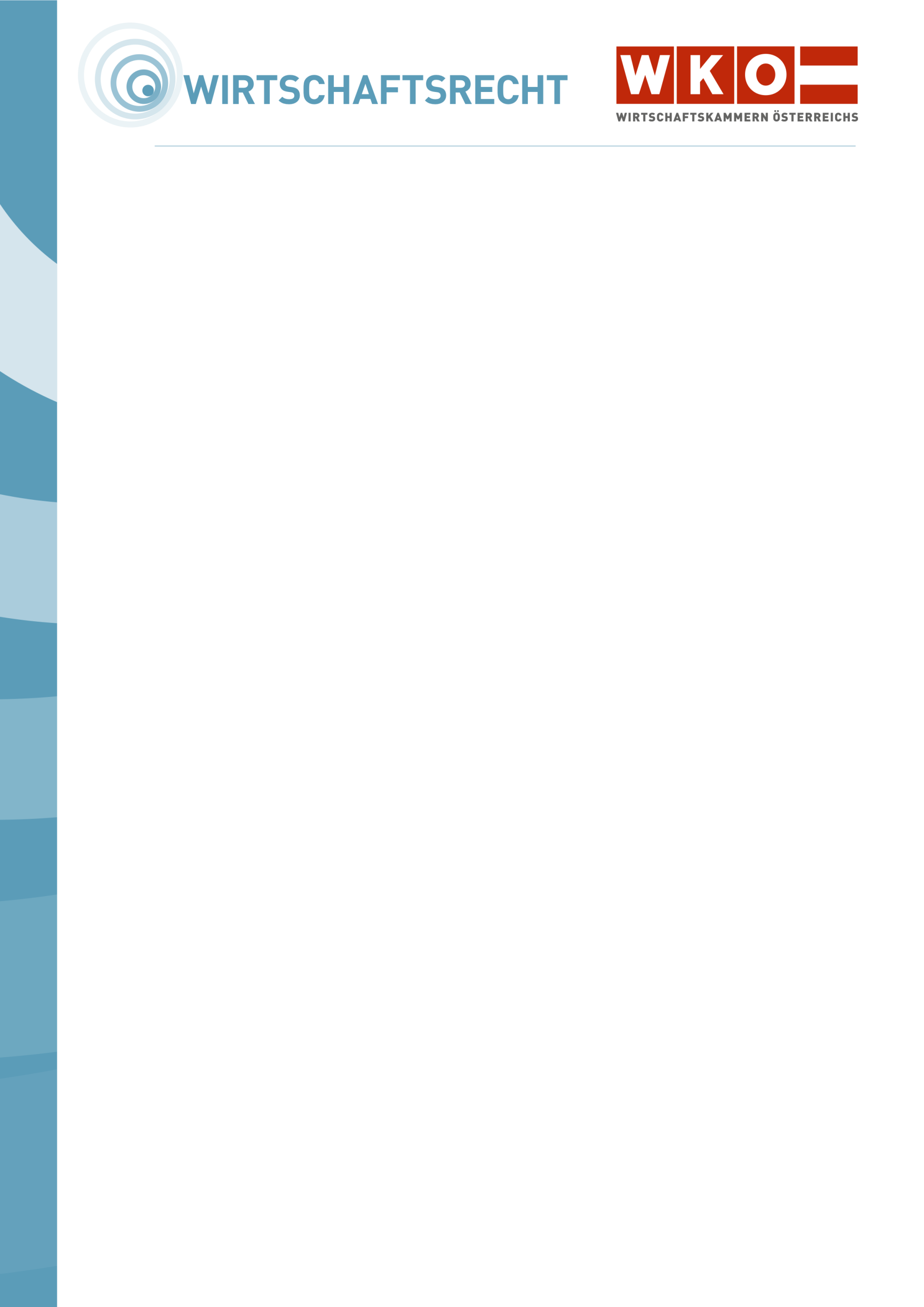 Musterformular für GeneralvollmachtWICHTIGER HINWEIS:Um die Gefahr zu reduzieren, dass Sie unpassende Vertragsmuster bzw. Musterschreiben verwenden oder in gesetzwidriger Weise abändern, ersuchen wir Sie folgende Tipps zu beachten: Überprüfen Sie zuerst, ob das verwendete Vertragsmuster bzw. Musterschreiben für Ihren Sachverhalt passt!Nehmen Sie Änderungen nur in unbedingt notwendigem Ausmaß vor! Die Texte sind branchenneutral gestaltet. Wo Varianten vorgeschlagen werden, ist aus der Sicht der Vertragsparteien im Einzelfall die zweckmäßigste zu wählen.Im Falle von Unklarheiten wenden Sie sich bitte unbedingt an Ihre Wirtschaftskammer!Stand: Juli 2023Dies ist ein Produkt der Zusammenarbeit aller Wirtschaftskammern Österreichs. Bei Fragen wenden Sie sich bitte an die Wirtschaftskammer Ihres Bundeslandes:Burgenland, Tel. Nr.: 05 90907, Kärnten, Tel. Nr.: 05 90904, Niederösterreich Tel. Nr.: (02742) 851-0, Oberösterreich, Tel. Nr.: 05 90909, Salzburg, Tel. Nr.: (0662) 8888-0, Steiermark, Tel. Nr.: (0316) 601-0, Tirol, Tel. Nr.: 05 90905-1111, Vorarlberg, Tel. Nr.: (05522) 305-0, Wien, Tel. Nr.: (01) 51450-1010.Hinweis! Diese Information finden Sie auch im Internet unter https://wko.at. Alle Angaben erfolgen trotz sorgfältigster Bearbeitung ohne Gewähr. Eine Haftung der Wirtschaftskammern Österreichs ist ausgeschlossen.Bei allen personenbezogenen Bezeichnungen gilt die gewählte Form für alle Geschlechter!V O L L M A C H TIch, Herr/ Frau 		..................................................................geboren am			..................................................................bevollmächtige Herrn/Frau			..................................................................ausdrücklich, mich in allen rechtlichen und tatsächlichen Belangen zu vertreten, wobei sich diese Vollmacht insbesondere auf folgende Rechtshandlungen bzw. rechtlich relevanten Erklärungen bezieht:Vertretung gegenüber allen Behörden einschließlich Gerichten ohne inhaltliche Beschränkung mit dem Recht, diese Vollmacht auch an Dritte, wie befugte Parteienvertreter, Versicherungsvertreter oder sonstige zur Vertretung befugte Gewerbetreibende zu delegieren.Vertretung gegenüber Banken und Versicherungen unabhängig von Art und Umfang des Geschäfts, also insbesondere auch der Abschluss oder die Beendigung von Verträgen, die Einlage, Entgegennahme oder Behebung von Geldbeträgen sowie die Vornahme von Überweisungen alle meine Konten, Polizzen und dergleichen betreffend.Uneingeschränkte Vertretung sonstigen Dritten gegenüber.Ein gänzlicher und teilweiser Widerruf dieser Vollmacht ist im Zweifel nur wirksam, wenn er ausdrücklich gegenüber dem betroffenen Dritten erfolgt ist oder in schriftlicher Form Herrn/Frau ......................................... zur Kenntnis gebracht wurde und ich zu diesem Zeitpunkt geschäftsfähig war.………………………………………………………………			………………………………………….Unterschrift 							Datum